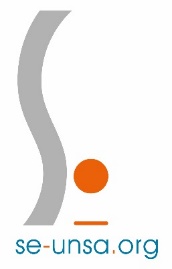 A renvoyer au SE-Unsa - 25, rue de Mulhouse - 67100 STRASBOURG                                                                              ou par mail à 67@se-unsa.org  Liste des postes sollicités : Joindre une copie de l'accusé de réception I-PROF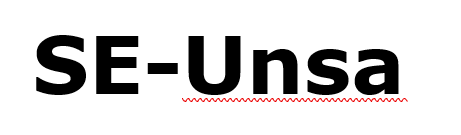 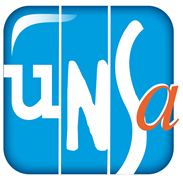 Nom :	 nom de jf :	 prénom : 	date de naissance :	  etat civil :	adresse :	n° de tel : 	 mail : 	   Lieu d’affectation : 	   Circonscription :	   Type de poste :	(Adjoint, ZIL, essai bilingue, allemand, français bil, ASH, etc.)               à titre définitif        à titre provisoire   Stagiaire       Prorogé       Prolongé      T1      T2   Lieu d’affectation : 	   Circonscription :	   Type de poste :	(Adjoint, ZIL, essai bilingue, allemand, français bil, ASH, etc.)               à titre définitif        à titre provisoire  Inscrit sur liste d’aptitude direction d’école   Inscrit sur liste d’aptitude direction d’école 20 cl et plus  En ASH à titre provisoire depuis le ………………………  En MECS depuis le ……………………………  Au 1er septembre 2019, stage CAPPEI (ex CAPA-SH) option ………………………  Temps partiel :     Quotité …………%                                 (uniquement si demandé l’an prochain)  En congé parental au 1er septembre 2019  En congé de maternité au 1er septembre 2019  Dispose d’une RQTH pour :    moi / enfant / conjoint  Inscrit sur liste d’aptitude CPC LCR  En cas de phase manuelle, je choisirais : 	  Proximité (domicile)    	  Niveau : MAT ou ELEM (entourez) S’il ne reste pas de postes parmi ceux que j’ai sélectionnés, je suis volontaire pour aller en (numérotez par ordre de préférence)                                 REP ou REP+            ULIS école           SEGPA       ULIS collège             MECS  Autres renseignements (ex : fermeture de poste, situation sociale/médicale grave, préciser les dates de la ou des période(s) effectuée(s) en disponibilité ou congé parental ou détachement)   Barème à compléter avec le notre « guide Mouvement 2019 »POINTSAGS ou Ancienneté générale des services au 31/12/2018 : (…………………a …………………m ………………… j) x 5Références : 1 an = 1 pt   /  1 mois =  0.083 pt   / 1 jour = 0.0027 ptEnfant        Suppression de poste        Date d’affectation à titre définitif sur le poste : ………………………………………Circonscription éloignée    Date d’affectation : …………………………………ASH ou MECS     Dates d’affectation : …………………………………REP/REP+         Date d’affectation : …………………………………Parent isoléRapprochement de conjointRapprochement avec le détenteur de l’autorité parentaleRQTHPriorité médicale ou sociale, retour de CLDTOTAL :